Книги–друзья: Список детской литературы по возрастам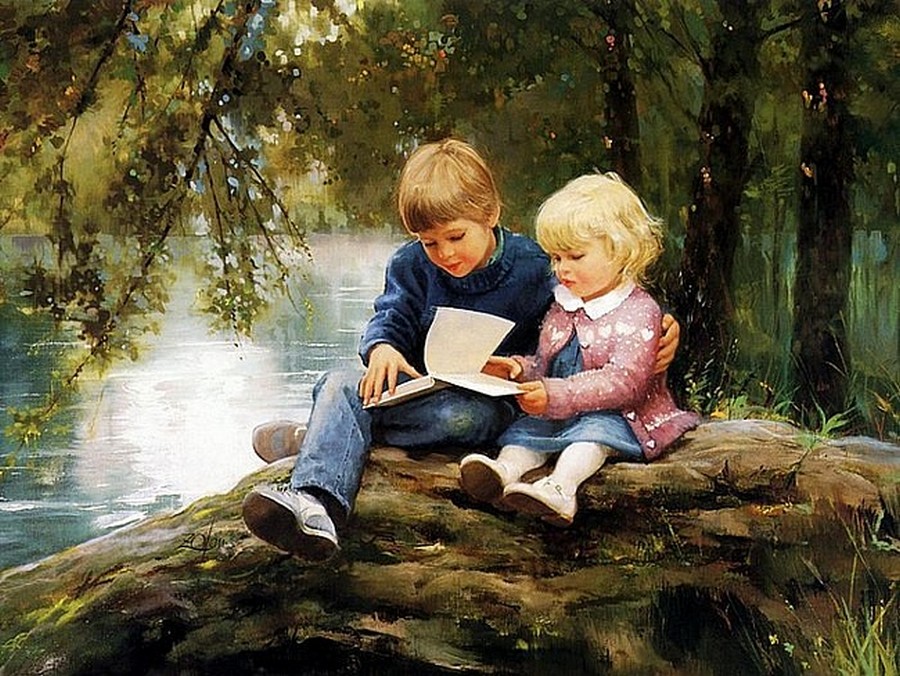 Хорошая книга может стать частью личности…На прилавках книжных магазинов сегодня можно встретить огромное количество предложений, но не всё, что в красивой и яркой обложке, будет полезно читать детям. Лучшими будут те произведения, которые отличаются не только увлекательным сюжетом, но и несут в себе определенные воспитательные идеи: учат добру, справедливости, честности.Классикой мы называем те произведения, которые неподвластны времени. Среди детской литературы также есть настоящие шедевры, которые уже прочитало не одно поколение ребят, а они по-прежнему актуальны. Наверное, это и есть лучшие книги для детей разных возрастов, потому что среди них есть «классика» для совсем маленьких, для детей постарше и для подростков. Было бы несправедливо ограничиться лишь произведениями писателей-классиков, ведь и в наше время есть немало авторов, чьи произведения заслуживают внимания – их прочтение доставит ребенку удовольствие и принесет пользу.Список может дополняться по Вашим отзывам, пишите про любимые книги своего ребенка (указывайте возраст).Оглавление:Книги для детей до 3 лет
Книги для детей от 3 до 5 лет
Книги для детей от 5 до 8 лет
Книги для детей от 9 до 12 лет
Книги для детей от 12 до 14
Книги для детей от 14 и старше
Литература для формирования нравственного самосознания (старшие дошкольники, 6-7 лет)Книги для детей до 3 летРусская литератураМалые формы фольклора: потешки, песенки, прибаутки, пестушки (такие маленькие стишки, сопровождающие жизнедеятельность ребенка: как едим, как одеваемся, как умываемся), русский фольклор и фольклор других народов мира.Русские народные сказки о животных (Колобок, Теремок, Репка, Курочка ряба, Заюшкина избушка)Васнецова Ю. Стихи, сказки, потешки с иллюстрациямиСутеев В. «Сказки и картинки».Рифмы Матушки ГусыниЧуковский К. Сказки и стихиМаршак С. Стихи, песни, загадки.Барто А. циклы стихов «Игрушки», «Младший брат», «Настенька», «Вовка – добрая душа».Чарушин Е. «Кошка», «Курочка», «Как Томка научился плавать».Мориц Ю. «Стихи».Левин В. «Глупая лошадь» (стихи).Пушкин А. «Сказки», отрывки или целиком.Стихи русских поэтов (В. Жуковский, А. Фет, В. Плещеев, Е. Баратынский, Ф. Тютчев и другие) о природе.Токмакова И. «Карусель».Ушинский К. «Сказки».Толстой Л. Басни и рассказы из «Азбуки».Гаршин В. «Лягушка-путешественница».Александрова З. «Мой Мишка», «Топотушки»Остер Г. Цикл о Котенке по имени Гав.Толстой Л. Рассказы для маленьких детей. (Здесь главное найти издание с качественными картинками, так как текста там немного совсем, основное внимание нужно уделить интонации, красоте и мелодике традиционной русской речи, изображению сельского быта).Ушинский К. Рассказы о животных, о детяхБлагинина Е. Стихи о природе, о маме, о том, как детки маме помогают.Хармс Д. «Стихи».Зарубежная литератураПоттер Б. «Ухти-Тухти», «Флопси, Мопси и Ватный хвост».Сьюз Д. «Сказки».Книги для детей от 3 до 5 летРусская литератураТолстой А. «Буратино, или золотой ключик»Аким Яков Стихи для детейБлагинина Е. Стихи для детейБарто А. Стихи и циклы стихов, например, «Вовка добрая душа»Белозеров Т. СтихиБерестов В. Любые произведения для детейВведенский А. «Дядя Боря говорит, что..» и другиеДрагунский В. «Денискины рассказы (выборочно, потому что в некоторых из них Дениска – дошкольник, а в других – даже пятиклассник, и не все они будут интересны ребёнку в одном и том же возрасте).Волков А. Цикл повестей об Изумрудном городе.Ганина М. «Тяпкин и Лёша»Гаршин В. «Лягушка-путешественница»Георгиев С. «Ёлки-палки или Фельдмаршал Пулькин», «Один мальчик, одна девочка», «Кошачье заклинание», «Пузявочки»Долинина Н. «Мой капитан», «Лембой», «Чуча», «Как тесен мир», «Мы с Сережкой близнецы», «Потерялась девочка»Дружков Ю. «Приключения Карандаша и Самоделкина»
Ежикова З. «Крот и его друзья»Житков Б. «Что я видел», «Рассказы о животных», «Про Пудю», «Как я ловил человечков», «Что бывало»Журавлева Е. «Фунтик» и другие книгиЖуковский В. «Стихи для детей»Заходер Б. «Стихи для детей»Зощенко М. «Смешные истории», рассказы о Леле и МинькеКрылов И. Басни, «Ворона и лисица» и «Мартышка и очки» в первую очередь.Иванов А. «Приключения Хомы и Суслика»Козлов С. «Трям! Здравствуйте!»Кондратьев А. Стихи для детейКорнилова Г. «Наш знакомый Бумчик»Крюкова Т. «Автомобильчик Бип»Лебедева «Как Маша поссорилась с подушкой»Левин В. «Глупая лошадь»Маршак С. «Детки в клетке»Маяковский В. «Что такое хорошо и что такое плохо»Михалков С. «Смех и слезы», «Зайка-зазнайка», «Дядя Стёпа» и другие стихиМориц Ю. Стихи для детей, «Букет котов»Мошковская Э. Стихи для детейНестайко В. «В стране солнечных зайчиков»Носов Н. первая книга о Незнайке (две другие рассчитаны на школьников), рассказы.Олейников Н. «Я послал на базар чудаков» и др.Паустовский К. «Кот-ворюга», «Барсучий нос», «Резиновая лодка», «Стальное колечко»Петрушевская Л. Детские пьесы, «Пуськи бятые», Сказки.Пляцковский М. «Приключения кузнечика Кузи», «Как утенок Крячик свою тень потерял»Прокофьева С. «Лоскутик и облако», «Остров капитанов», «Приключения желтого чемоданчика», «Астрель, принцесса сумерки», «Оставь окно открытым», «Машины сказки»Пушкин А.С. СказкиРумянцева «Про маленького поросенка Плюха»Самойлов Д. «Слонёнок пошёл учиться», «Слонёнок турист»Сапгир Г. Стихи для детейСладков Н. «Сказки леса»Собакин Т. Стихи и сказкиСтепанов В.А. стихи (на выбор)Сутеев В. «Петя и Красная шапочка» и другие сказкиТокмакова И. Стихи для детейУсачев А. «Живая книга», «Мы играли в Паповоз» и другие стихи, «Умная собачка Соня, или Правила хорошего тона для маленьких собачек»Успенский Э. «Чебурашка и Крокодил Гена», «Дядя Федор, пес и кот», «25 профессий Маши Филиппенко», «Гарантийные человечки», «Про мальчика Яшу», «Про Веру и Анфису» стихи для детейФадеева М. Смирнов А. «Приключения Петрушки»Цыферов Г. СказкиЗарубежная литератураАсбьернсен «Норвежские сказки»Балинт А. «Гном Гномыч и Изюмка»Джани Родари “Чипполино”Конопницка М. «Сиротка Марыся и гномы»Крюгер М. «Голубая бусинка», «Привет, Каролинка»Линдгрен М. «Зайчишка-Пушишка»Милн А. «Винни-Пух и все-все-все»Несбит Э. «Билли-король», «Беллинда и Белламант»Перро Ш. СказкиПино К. СказкиПоттер Б. «Сказки кошки Табиты»Туве Янсон – «Шляпа волшебника», «Опасное лето», «Мумми-троль и комета», «Зима в Мумми-доле» и др. сказки о мумми-тролях.Хогарт Энн «Мафин и его друзья»Эно Рауд «Муфта, Полботинка и Моховая борода»Книги для детей от 5 до 8 летРусская литератураАксаков С. «Аленький цветочек»Алешковский Юз «Кыш и Два портфеля», «Кыш и я в Крыму»Александрова Г. «Домовенок Кузька и волшебные вещи» (с продолжениями)Афанасьев А.СказкиБажов П. «Малахитовая шкатулка», «Уральские сказы», «Серебряное копытце»Бианки В. «Лесная газета», «Синичкин календарь»Булычев Кир «Приключения Алисы»Велтистов Е. «Приключения Электроника», «Гум-Гам», «Миллион и один день каникул»Волков А. «Волшебник Изумрудного города»Гайдар А. «Голубая чашка», «Чук и Гек»Гераскина Л. «В стране невыученных уроков»Голявкин В. «Мой добрый папа», «Арфа и бокс», «Как я сидел под партой», РассказыГор Геннадий «Мальчик»Грабовский Ян «Муха с капризами»Григорович «Гуттаперчевый мальчик»Губарев В. «Трое на острове», «В тридевятом царстве», «Королевство кривых зеркал»Давыдычев Л. «Жизнь Ивана Семенова»Данько Е. «Побежденный Карабас»Демыкина Г. «Дом на сосне»Драгунский В. «Денискины рассказы», «20 лет под кроватью», «Похитители собак»Дуров В. «Мои звери»Ермолаев Ю. «Дом отважных трусишек»Ершов П. «Конек-Горбунок»Журавлева З. «Сними панцирь»Заболоцкий «Сказка о кривом человечке», «Колотушка тук-тук-тук»Иванов С. «Бывший Булка и его дочь»Ильин М. «Сто тысяч почему»Каверин В. «Песочные часы»Катаев В. «Цветик-семицветик», «Дудочка, кувшинчик», «Волшебный рог Оберона»Коковин Е. «Динь-Даг»Константиновский М. «КОАПП»Коржиков В. «Веселое мореплавание Солнышкина»Крылов И. БасниКумма А., Рунге, С. «Вторая тайна золотого ключика»Куприн «Слон»Лагин Лазарь «Старик Хоттабыч», «Голубой человек», «Патент АВ»Ларри Ян «Необыкновенные приключения Карика и Вали»Лермонтов «Воздушный корабль»Магалиф Юрий «Жаконя», «Кот Котькин»Мамин-Сибиряк Д. «Серая шейка», «Аленушкины сказки»Маршак С. «Двенадцать месяцев», «Умные вещи»Медведев В. «Баранкин, будь человеком!»Михалков С. «Праздник непослушания»Наумов Е. «Коралловый город», «Волшебная круговерть»Некрасов А. «Приключения капитана Врунгеля»Некрасов Н. «Дед Мазай и зайцы»Нестайко В. «Единица с обманом», «Пятерка с хвостиком», «Таинственный голос за спиной», «Тореадоры из Васюковки», «Похитители ищут потерпевшего»Носов Н. «Приключения Незнайки и его друзей», «Витя Малеев», «Фантазеры»Одоевский В. «Городок в табакерке»Олеша Ю. «Три толстяка»Осеева В. «Динка», «Васек Трубачев и его товарищи»Остер Г. «38 попугаев»Пантелеев Л. «Чесное слово», «Белочка и Тамарочка», «Веселый трамвай»Пермяк Е. СказкиПерова О. «Ребята и зверята»Пивоварова «О чем думает моя голова», «Однажды Катя с Манечкой»Погодин Р. «Кирпичные острова»Погорельский А. «Черная курица, или Подземные жители»Почепцов Г. «Школьные сказки», «Страна городов», «Бюро добрых услуг»Пришвин М. «Кладовая Солнца», «Кащеева цепь»Пушкин А. «Песнь о Вещем Олеге»Раскин А. «Как папа был маленький»Розанов С. «Приключения Травки»Рубинштейн Лев «Дедушка русского флота», «В садах Лицея»Рутковский В. «Гости на метле», «Друзья из тихой заводи»Рыбаков А. «Кортик», «Бронзовая птица», «Выстрел»Саломатов А. «Наш необыкновенный Гоша»Салье М. «Сказки 1000 и одной ночи»Сотник Ю. «Как я был самостоятельным»Тихомиров О. «Зеленое Окно»Токмакова И. «Аля, Кляксич и буква А»Толстой А. «Приключения Буратино», «Боривой, Василий Шибанов, Курган и др.»Томин Ю. «Карусели над городом», «А,Б,В,Г,Д и др.», «Шел по городу волшебник»Толстой Л. «Прыжок», «Лев и собачка», рассказы и сказкиУсач Г. пьесы-сказкиЧаплина В. «Питомцы зоопарка», «Мои воспитанники»Чеповецкий Е. «Непоседа, Мякиш и Нетак»Черный А. «Дневник фокса Микки»Чехов А.П. «Каштанка»Шаров А. «Мальчик Одуванчик и три ключика», «Приключения Ежиньки и нарисованных человечков», «Звездный пастух и Ниночка», «Волшебники приходят к людям», «Дети и взрослые», «Остров Пирроу», «Повесть о десяти ошибках», «Окоем»Шварц Е. «Золушка», «Снежная королева», «Обыкновенное чудо», «Два клена»Эмден Эсфирь «Дом с волшебными окнами», «Приключения маленького актера»Ягдфельд и Гернет Н. «Катя и крокодил»Зарубежная литератураАндерсен Г. Сказки и историиБабич И. «Мои знакомые звери»Барнфорд Ш. «Невероятное путешествие»Барри Дж. «Питер Пэн и Венди»Баум Фр. «Страна Оз»Бессон Люк «Артур и минипуты»Бжехва Ян «Академия пана Кляксы»Биссет Д. «Забытый день рожденья», «Крококот», СказкиБлайтон Энид «Знаменитый утенок Тим», «Приключение Нодди»Братья Гримм СказкиВангели С. «Приключения Гугуцэ», «Голубой шалаш», «Чубо из села Туртурика»Верн Жюль «Путешествия вокруг света за 80 дней» (детское издание)Вестли А-К. «Папа, мама, 8 детей и грузовик», «Аврора из корпуса «Ц».Гауф В. СказкиГофман Э.Т. «Щелкунчик», «Прекрасное дитя», «Апельсиновая принцесса»Грэм Кеннет «Ветер в ивах»Дарелл Дж. «Зоопарк в моем багаже», «Земля шорохов», «Говорящий сверток», «Гончие Бафута»Доктор Сьюз «Слон Хортон ждет птенца»д’Эрвильи Э. «Приключения доисторического мальчика»Зальтен Ф. «Бэмби»Керн Людвиг Ежи «Фердинанд Великолепный»Киплинг Р. «Маугли», «Маленькие истории»Коллоди К. «Пиноккио»Крюс Дж. «Тим Талер, или Проданный смех», «Мой прадедушка, герои и я», «Колдун в чернильнице»Кэрролл Льюис «Алиса в стране чудес», «Алиса в Зазеркалье»Лагерлеф Сельма «Чудесное путешествие Нильса»Линдгрен Астрид «Братья Львиное Сердце», «Карлсон», «Пэппи длинный чулок»Лобату Монтейру «Орден Желтого Дятла»Лобе Мира; Ферра-Микура «Бабушка на яблоне»Лофтинг Хью «Приключения Джона Дулиттла», «Цирк Джона Дулиттла»Льюис Клайв «Хроники Нарнии»Маар Пауль «Суббастик», «7 суббот на неделе»Мало Гектор «Без семьи», «В семье», «Ромен Кальбри»Метерлинк М. «Синяя птица», «Ариана и Синяя Борода»Несбит Э. «Пятеро детей и чудище», «Феникс и Ковер», «Талисман»Пелин Елин «Ян Бибиян»Пройслер О. «Маленькие баба-яга, привидение, водяной»Распе Р.Э. «Приключения барона Мюнхгаузена»Рауд Эно «Муфта, Полботинок и Моховая Борода», «Сипсик»Родари Джанни «Приключения Чиполлино», «Торт в небе», «Путешествие «Голубой стрелы», «Джельсамино в стране лжецов»Сая Казис «Эй, прячьтесь!»Свифт Дж. «Путешествия Гулливера»Сент-Экзюпери А. «Маленький принц»Сетон-Томпсон Э. «Рассказы о животных»Стивенсон Р. «Вересковый мед»Твен Марк «Том Сойер», «Гекльберри Финн»Треверс Памела «Мери Поппинс»Фекете Иштван «Лисенок Вук»Франс Анатоль «Пчелка»Харрис Джоэль «Сказки дядюшки Римуса», «Братец Кролик и его друзья»Ходгстон Бёрнетт «Маленькая принцесса», «Маленький Лорд», «Таинственный сад»Хопп Синкен «Приключения Юна и Софуса»Эгнер Турбьерн «Люди и разбойники из Кардамона»Экхольм Ян «Тутта Карлссон Первая и единственная, Людвиг Четырнадцатый и другие»Энде Михаэль «Бесконечная книга», «Джек-пуговица», «Момо»Книги для детей от 9 до 12 летРусская литератураАбрамов С. «Выше радуги»Адамов Г. «Тайна двух океанов»Акимушкин И. «Мир Животных», «Млекопитающие или звери» и другие книгиАлексин А. «Тайна старой дачи», «Мой брат играет на кларнете», «А тем временем где-то»Алексеев М. «Карюха»Алмазов «Самый красивый конь»Аматуни П. «ЧАО — победитель волшебников»Арсеньев В. «По Уссурийскому краю», «Дерсу Узала»Астахов Е. «Ботфорты Капитана Штормштиля»Булычева А. «Трубачи с улицы Солнечной»Василенко И. «Артемка», «Звездочка»Власов А. «Армия Трясогузки»Воронкова Л. «Девочка из города», «Село Городище», «Алтайская повесть», «Старшая сестра», «Личное счастье»Вронский Ю. «Необычайные приключения Кукши из Домовичей»Габбе Т. «Город мастеров»Гайдар А. «Военная тайна», «Судьба барабанщика»Гасенко Г. «Терентич и Федя», «Степины соседи»Гершензон М. «Робин Гуд»Гоголь Н.В. «Вечера на хуторе близ Диканьки», «Миргород»Гурьян О. «Ивашка бежит за конем», «Свидетели»Давыдычев Л. «Руки вверх, или Враг N 1″Домбровский К. «Остров неопытных физиков»Железников В. «Чучело», «Пароль «Стрекоза»»Житинский А. «Старичок с Большой Пушкарской», «Визит вежливости», «Хеопс и Нефертити»Зорич А. «Тайна золотых актиний»Ильина Е. «Четвертая высота», «Это моя школа»Каверин В. «Два капитана», «Открытая книга», «Немухинские рассказы», сказкиЧернолусский М. «Фаэтон»Кассиль Л. «Будьте готовы, Ваше Высочество», «Великое противостояние», «Улица младшего сына», «Дорогие мои мальчишки», «Кондуит и Швамбрания»Катаев В. «Сын полка», Тетралогия «Волны Черного моря»: «Белеет парус одинокий», «Хуторок в степи», «Зимний ветер», «За власть Советов!»Катерли Нина «Коллекция доктора Эмиля», «Чудовище», «Зелье», «Нагорная, 10″, «Окно»Кнорре Ф. «Капитан Крокус», «Оля»Коваль Ю. «Недопесок», «Самая легкая лодка в мире», «Вася Куролесов», «Пять похищенных монахов»Коринец Ю. «Песня Гизи»Костецкий А. «Постучи в мое окно», « Хочу летать!», «Суперклей ХТ», «Минимакс»Крапивин В. «Мальчик со шпагой», «Мушкетер и фея», «Оруженосец Кашка», «Всадники со станции Роса», «Прилив», «Голубятня», «Великий кристалл», «Летящие сказки», «Портфель кап. Румба» “Журавлёнок и молнии”, “Колыбельная для брата”Куликов Г. «Тайный гонец»Левшин В. «Карликания и Аль-Джебра»Ликстанов И. «Приключения юнги», «Малышок»Медведев В. «Флейта для чемпиона», «Соври-Голова»Михалков С. «Сомбреро», «Красный галстук»Молитвин П. «В начале летних каникул»Мошковский А. «Пятеро в звездолете», «Семь дней чудес»Наумов Е. «Утро вечера мудренее»Новаш Н. «В королевстве Кирпирляйн»Пантелеев Л. «Республика Шкид», «Часы», «Пакет»Погодин Р. «Дубравка», «Рассказы о хороших людях и ясной погоде», «Суп с клецками», «Турнир в королевстве Фиофигас»Полетаев С. «История двух беглецов», «Волшебная трубка Капитана»Попов В. «Похождения двух горемык»Потапова Алла «Зуар бесстрашный»Почепцов Г. «В поисках волшебного меча», «Золотой Шар»Пришвин М. «В краю непуганных птиц»Садовников Г. «Спаситель Океана»Свирский А. «Рыжик. Приключения маленького бродяги»Сергиенко К. «Кеес — адмирал Тюльпанов», «Белый рондель», «До свиданья, овраг», «Ксения», «Дни поздней осени»Сладков Н. «Захар Загадкин», «В лес по загадки»Сотник Ю. «Элексир Купрума Эса», «Ясновидящая»Станюкович К. «Вокруг света на «Коршуне»Суханова Н. «В пещерах мурозавра»Толстой А. «Детство Никиты»Таск С. «Тайна рыжего кота»Троепольский Г. «Белый Бим черное ухо»Трублаини Н. «Шхуна «Колумб», «Крылья розовой чайки»Федоров В. «Летящие к северу», «Путешествие вверх»
Чуковский Н. «Водители фрегатов»Шефнер В. «Имя для птицы», «Миллион в поте лица», «Человек с пятью «не», «Круглая тайна»Ячейкин Ю. «Мои и чужие тайны», «Павлик Хвалимон»Зарубежная литератураАзимов А. «Приключения робота Норби»Артур Роберт., Кэри М. и др. «Альфред Хичкок и три сыщика»Байар Жорж «Мишель-сыщик»Берроуз Э.Р. «Владыка Марса», «Тарзан», «Пеллюсидар», «Земля, забытая временем», «Венериана»Блайтон Энид «Великолепная пятерка», «Тайная семерка», «Пятеро тайноискателей и собака»Демостене Ботез, Йонел Поп «Встречи с природой»Брошкевич Ежи «Одно другого интереснее», «Трое с Десятой тысячи»Буссенар Луи «Капитан Сорви Голова»Верн Жюль «Таинственный остров», «15летний капитан», «20 тысяч лье под водой», «Дети капитана Гранта», «2 года каникул»Войнич Э. «Овод»Гарнер А. «Волшебный камень Бризингамена»Генри О. «Вождь краснокожих»Гомер «Иллиада», «Одиссея»Гринвуд Дж. «Маленький оборвыш»Гэллико Пол «Томасина», «Дженни», «Снежный гусь»Гюго Виктор «Отверженные»Диккенс Ч. «Оливер Твист», «Большие надежды»Диксон Ф. «Братья Харди»Дойл А.К. «Профессор Челленджер», «Шерлок Холмс»Жилинскайте В. «Путешествие на Тандадрику»Карлье Либера «Тайна «Альтамаре»»Кестнер Эрих «Эмиль и сыщики», «Кнопка и Антон», «Мальчик из спичечной коробки»Кин Кэролайн «Нэнси Дру»Койн Ирмгард «Девочка, с которой детям не разрешали водиться»Корчак Януш «Король Матиуш Первый»Котцвинкл Уильям «E.T. (Инопланетянин и его приключения на Земле)»Кроуфорд Ч. П. «Бег на трех ногах»Купер Фенимор «Следопыт» и другие книги о Натти Бампо, «Морская волшебница»Линдгрен Астрид «Эмиль из Леннеберги», «Расмус-бродяга»Лондон Джек «Сердца трех», «Белый Клык», рассказыМак-Кэллэй Джонстон «Знак Зорро»Нестлингер К. «Конрад, Ребенок из консервной банки», «Долой огуречного короля»Немцова Б. «Бабушка», Золотая книга сказок, Серебряная книга сказок
Олдридж Дж. «Удивительный монгол», «Последний дюйм», «Мальчик с лесного берега»Петкявичю В. «Великий охотник Микас Пупкус»Прокоп Г. «Детектив Пинки»Пшимановский Януш «Проделки Йонатана Коота»Рауд Эно «Нержавеющая сабля»Рид, Т.Майн «Всадник без головы», «Морской волчонок», «Юные охотники», «Дети лесов»Рони Жозеф «Борьба за огонь», «Пещерный лев»Саймак К. «Кольцо вокруг солнца»Серая Сова (Grey Owl) «Саджо и ее бобры»Стивенсон Р. «Остров сокровищ», «Черная стрела», «Похищенный», «Катриона»Твен Марк «Принц и нищий», «Лягушка из Калавераса»Толкиен Дж.Р.Р. «Хоббит, или Туда и обратно», «Кузнец из большого Вуттона»Тутуола Амос «Путешествие в город мертвых»Уайлд Оскар «Кентервильское привидение», «Звездный мальчик», «Счастливый принц»Фаллада Ганс «Фридолин — нахальный барсучок»Форестер С. «Сага о капитане Хорнблоуэре»Френсис Бернетт «Таинственный сад», «Маленький лорд Фаунтлерой», «Маленькая принцесса»Хайтов Н. «Дракон»Чопич Бранко «Ноги в поле, голова на воле»Шклярский Альфред «Путешествия Томека»Эргле Зента «Это началось в доме цветов»Книги для детей от 12 до 14Русская литератураАксенов В. «Сундучок, в котором что-то стучит», «Мой дедушка — памятник»Алексин А. «Поздний ребенок», «Домашний совет», «Очень страшная история»Алтаев Ал. Исторические повестиАстафьев В. «Конь с розовой гривой»Бахревский В. «Клад атамана», «Кипрей-Полыхань»Беляев А. «Остров погибших кораблей», «Ариэль», «Последний человек из Атлантиды», «Человек-амфибия», «Продавец воздуха»Беляев В. «Старая крепость»Бромлей H. «Приключения мальчика с собакой»Брунштейн А. «Дорога уходит вдаль»Вигдорова Фрида «Черниговка» другие две части трилогииВладко В. «Аргонавты Вселенной», «Потомки скифов»Воскресенская Зоя «Девочка в бурном море»Говоров С. «Алкамен — театральный мальчик», «Последние Каролинги»Грин А. «Алые паруса», «Золотая цепь», «Бегущая по волнам», «Блистающий мир», «Дорога в никуда», «Джесси и Моргиана», рассказыДымов Ф. «Где ты нужен»Ефремов И. «Лезвие бритвы», «На краю ойкумены», «Туманность Андромеды»Казанцев А. «Пылающий остров», «Сильнее времени»Камалов Ф. «Здравствуй, Артем!»Киселёв В. «Девочка и Птицелёт»Ковтун А. «Баранова балка»Козлов В. «Президент Каменного острова»Левинзон Г. «Прощание с Дебервилем»Лукьяненко С. «Мальчик и тьма», «Сегодня, мама!», «Рыцари Сорока островов»Матвеев Г. «Зеленые цепочки», «Тарантул»Москвин И. «Форвард — в защиту!»Перумов Н. «Кольцо Тьмы» (Эльфийский клинок, Черное копье, Адамант Хенны).Погодин Радий «Шаг с крыши», «Что у Сеньки было», «Включите Северное сияние», «Трень-брень»Полевой Б. «Повесть о настоящем человеке»Поликарпова Т. «Листья будущего лета»Попов В. «Темная комната», «Слишком сильный»Романовский С. «Синяя молния», «Вятское кружево»Рыбаков А. «Приключения Кроша», «Каникулы Кроша»Рязанцева Е. «Драться, так драться!»Садовников Г. «Продавец приключений»Сиснев В. «Записки Виквикского клуба»Соловьев Л. «Повесть о Ходже Нассредине»Стругацкие А. и Б. «Повесть о дружбе и недружбе», «Далекая Радуга», «Страна багровых туч»Сухинов С. «Война сказок»Сысоев В. «Золотая Ригма», «Последний барс»Тоболкин Зот «Грустный шут»Толстой А. «Петр Первый», «Аэлита», «Гиперболоид инженера Гарина»Трункатов Тур «Приключения Гука»Успенский Г. «По заповедным дебрям», «Аскания-Нова», «Васька-путешественник»Устинов Л. «Цыганская сказка», «Старомодные чудеса»Филатов Л. «Про Федота-стрельца удалого молодца»Фингарет С. «Великий Бенин», «Знак «Фэн» на бамбуке»Фраерман Р. «Дикая собака Динго»Шефнер В. «Счастливый неудачник», «Девушка у обрыва», «Лиловый шар», «Лачуга должника», «Чаепитие на желтой веранде»Штильмарк Р. «Наследник из Калькутты»Шурлыгин В. «Космонавт Сергеев»Щеголев А. «Клетка для буйных»Яхнина Е. «Жак Отважный из Сент-Антуанского предместья»Ячейкин Ю. «Космические странствия капитана Небрехи»Зарубежная литератураАзимов А. «Лакки Стар — космический рейнджер»Бальзак О. «Шагреневая кожа»Бинз Арчи «Бастер, ко мне!»Бишоф Дэвид «Недетские игры»Буссенар Луи «Десять миллионов Красного Опоссума», «Десять тысяч лет среди льдов»Гарнер Алан «Элидор», «Совы на тарелках»Говард Р. и др. «Сага о Конане»де Костер Шарль «Легенда о Тиле Уленшпигеле»Дефо Даниель «Робинзон Крузо»Джеллико Пол «Дженни», «Томасина»Дилов Любен «Звездные приключения Нуми и Ники»Дойл А.К. «Капитан Шарки», «Бригадир Жерар»Дрюон М. «Проклятые короли»Дюма А. «Три мушкетера» (с продолжениями), «Граф Монте-Кристо»,»Асканио», «Черный тюльпан», «Две Дианы»Каттнер Г. «Прохфессор накрылся»Кервуд Джеймс «Бродяги Севера», «В дебрях Севера»Кларк А. «Остров дельфинов»Ле Гуин Урсула «Волшебник Земноморья»Ли Харпер «Убить пересмешника»Мэй Карл «Виннету»Ненацкий Збигнев «Приключения пана Самоходика»Нортон Андрэ «Серая магия», «Магия шерсти»Ольссен Ларс Хенрик «Эрик — сын человека»Пройслер Отфрид «Крабат: Легенды старой мельницы»Пшимановский Я. «Четыре танкиста и собака»Роллингс Марджори К. «Сверстники»Сабатини Р. «Приключения капитана Блада», «Черный Лебедь», «Рыцарь таверны»Сайто Рюсукэ «Огненный конь»Сат Ок (Белое Перо) «Земля соленых скал», «Слушайте песню перьев»Селинджер Дж. «Над пропастью во ржи»Сенкевич Г. «Крестоносцы», «В пустыне и пуще»Скотт В. «Айвенго», «Квентин Дорвард», «Роб Рой»Триз Джеффри «Фиалковый венец», «Холмы Варны»Уэллс Г. «Дверь в стене», романы на выборХайнлайн Р. «Красная планета», «Имею скафандр…», «Марсианка Подкейн», «Угроза с Земли»Хаусер Турин Турстад «Сигурд — победитель дракона»Шекли Р. «Грегори и Арнольд»Янг Роберт «У начала времени»Книги для детей от 14 и старшеРусская литератураАкунин Б. «Азазель», «Турецкий гамбит».Ахматова А. «Вечер» (1912), «Чётки» (1914), «Белая стая» (1917), «Подорожник» (1921), Блок А. «Стихи» («Незнакомка» и другие).Бахревский В. «Мальчик из поднебесья».Бачило А., Ткаченко И. «Пленники Черного метеорита»Белый А. «Петербург».Березко Г.«Ночь полководца».Бляхин П. «Красные дьяволята».Булгаков М. «Мастер и Маргарита», «Бег», «Собачье сердце», «Белая гвардия», «Дни Турбиных», «Роковые яйца».Бунин И. «Тёмные аллеи», «Жизнь Арсеньева», «Окаянные дни».Быков, Поляков, Курочкин, Богомолов (о Великой Отечественной).Возовиков В., Крохмалюк В. «Сиреневые ивы».Власов А., Млодик А. «Армия Трясогузки».Герштейн Э. «Анна Ахматова и Лев Гумилев», мемуары.Гиппиус З. «Живые лица», стихи.Гоголь Н. «Вечера на хуторе близ Диканьки», «Вий», «Мертвые души», «Выбранные места из переписки с друзьями», «Ночь перед Рождеством», «Майская ночь, или Утопленница», «Заколдованное место», «Шинель», «Тарас Бульба», «Ревизор», «Страшная месть».Гончаров И. А. «Обломов», «Обыкновенная история».Горький М. «Жизнь Клима Самгина».Грибоедов А. С. «Горе от ума».Достоевский Ф. М. «Бедные люди», «Бесы», «Идиот», «Братья Карамазовы», «Преступление и наказание».Ерофеев В. «Москва-Петушки».Железников В. «Чучело»Замятин Е. «Мы»Зощенко М. «Рассказы».Ильф И. и Петров Е. «Двенадцать стульев», «Золотой телёнок», «Одноэтажная Америка».Казанцев А. «Пылающий остров», «Сильнее времени».Коваль Ю. «Недопесок», «Пять похищенных монахов».Коковин Е. «Динь-Даг», «Детство в Соломбале», рассказы.Король В. «Рядом с Панчитой».Краковский В. «Какая у вас улыбка!»Кригер Е. «Свет».Крусанов П. «Ночь внутри», «Калевала. Карело-финский эпос», «Укус ангела».Куклин Л. «Операция “снег”», «Заповедник», «Год лошади».Куприн А. «Гранатовый браслет», «Суламифь».Лермонтов М. «Герой нашего времени», «Демон», стихи («Свидание», «Ангел» (1831), «Парус» (1832), «Смерть поэта» (1837, опубл. за границей 1858, в России полностью – 1860), «Узник» (1837), «Дума» (1838), «Дары Терека» (1839), «Журналист, читатель и писатель» (1840), «Как часто, пестрою толпою окружен» (1840), «Прощай, немытая Россия» (1841, опубл. 1860), «Утес» (1841), «Выхожу один я на дорогу» (1841), «Пророк» (1841)).Логинов С. «Земные пути», «Чёрный смерч», «Многорукий бог Далайна».Мамлеев Ю. «Шатуны», «Московский гамбит», «Утопи мою голову», «Вечный дом», “Шатуны”.Матвеев Г. «Зеленые цепочки», «Тайная схватка», «Тарантул»Мирер А. «Дом скитальцев».Муромцева В.«Жизнь Бунина», «Беседы с памятью».Набоков В. «Защита Лужина», «Машенька», «Дар», и другиеНеверов А. «Ташкент – город хлебный».Никитин Ю. «Трое из леса».Никулин Л. «Госпиталь танков».Обручев В. «Земля Санникова».Островский А.Н.Пантелеев Л. «Республика “Шкид”», «Пакет».Пастернак Б. «Доктор Живаго», стихи.Пелевин В. «Чапаев и пустота», «Омон Ра», «Жизнь насекомых», «Желтая стрела», «Поколение “П”» («Generation P») и другие.Платонов А. «Котлован».Пикуль В. «Моонзунд», «Фаворит», «Реквием каравану PQ-17».Пушкин А. «Маленькие трагедии», «Евгений Онегин», СтихиРаевский Б. «Только вперед».Светлов М. «Стихи»Солженицын А. «Один день Ивана Денисовича», «В круге первом», «Раковый корпус», «Двести лет вместе».Соловьев Л. «Повести о Ходже Нассреддине».Стихи: И. Крылов, Н. Некрасов, Ф. Тютчев, А. Фет, И. Северянин, С. Есенин, О. Мандельштам, Н. Гумилёв, М. Цветаева, В. Маяковский, Р. Рождественский, Булат Окуджава, Иосиф Бродский.Стругацкие «Пикник на обочине», «Улитка на склоне», «Трудно быть богом».Толстая Т. «Кысь».Толстой Л.Н. «Война и мир», «Анна Каренина»Тургенев И.С.Тютерев Ф. «Необыкновенные приключения юных кубанцев».Чарская Л. «Записки институтки», «Сибирочка», «Записки маленькой гимназистки», «Княжна Джаваха», «Люда Влассовская»Чехов А.П.Чернышевский Н. «Что делать?»Чудакова Мариэтта «Жизнеописание Михаила Булгакова».Чуковский Н. «Водители фрегатов».Шефнер В. «Дворец на троих», «Миллион в поте лица», «Имя для птицы».Шолохов М. «Тихий Дон».Шукшин В. «Рассказы».Щербакова Г. «Вам и не снилось», «Пятнадцатая осень».Зарубежная литератураАдамс Р. «Обитатели холмов»Антуан де Сент-Экзюпери «Маленький Принц», «Планета людей», «Цитадель».Бальзак О. «Отец Горио», «Евгения Гранде».Берроуз Э. «Тарзан», «Владыка Марса», «Принцесса Марса» и другое («Марсианские войны»).Гаррисон Г. «Неукротимая планета», «Фантастическая сага».Голдинг Уильям «Повелитель мух»Голон А. и С. «Анжелика», «Путь в Версаль».Готорн Натаниель «Алая буква».Джеймс Генри «Женский портрет».Джером Клапка Джером «Трое в лодке, не считая собаки»Драйзер Т. «Американская трагедия»Жюль Верн «Дети капитана Гранта», «Таинственный остров», «Пятнадцатилетний капитан», «Вокруг света за 80 дней».Уилки Коллинз «Женщина в белом».Кинг С., Страуб П. «Столкновение миров» («Талисман»)Киплинг Р. «Отважные капитаны», «Ким»Лондон Джек «Сердца трех», «Белый клык», «Мартин Иден», «Лунная долина».Лоренс Стерн «Жизнь и мнения Тристрама Шенди, джентльмена».Манн Генрих «Молодые годы Генриха 4»Мелвилл Герман «Моби Дик».Мифы Древней Греции и Древнего Рима.Оскар Уайльд «Портрет Дориана Грэя» Антуан де Сент-Экзюпери «Маленький Принц», «Планета людей», «Цитадель».Остин Джейн «Эмма», «Чувство и чувствительность», «Гордость и предубеждение»Ричардсон Сэмюэль «Кларисса».Саббатини Р. «Одиссея капитана Блада», «Хроники капитана Блада».Сальгари Эмилио «На дальнем Западе», «Охотница за скальпами», «Город прокаженного царя».Скотт В. «Айвенго», «Квентин Дорвард», «Роб Рой».Сигрид Унсет «Кристин, дочь Лавранса» (В трёх книгах: «Венец», «Хозяйка», «Крест»).Теккерей Уильям «Ярмарка тщеславия»Шодерло де Лакло «Опасные связи».Шульц Д. «Моя жизнь среди индейцев», «Ошибка Одинокого Бизона».Элиот Джордж «Дэниэль Деронда».Янг Роберт «Срубить дерево».Ш. де Костер «Легенда о Тиле Уленшпигеле».Энн Маккефри «Всадники Перна» (серия включает в себя романы “Полет дракона”, “Странствия дракона”, “Белый дракон” и “Древний Перн”, “Арфистка Менолли”).Жорж Санд «Консуэло», «Графиня Рудольштадт».Урсула Ле Гуин «Волшебник Земноморья», «Гробницы Атуана», «На последнем берегу».Терри Гудкайнд «Первое правило волшебника», «Второе правило волшебника», «Третье правило волшебника», «Четвертое правило волшебника», «Пятое правило волшебника», «Шестое правило волшебника», «Седьмое правило волшебника (часть 1 и 2)».Маккалоу У. «Поющие в терновнике».Гюнтекин “Королек, птичка певчая”.Джеймс Хэрриот “О всех созданиях, больших и малых”, “О всех созданиях, прекрасных и удивительных”.Фидлер А.«Белый Ягуар, вождь араваков», «Рыбы поют в Укаяли».Нэнси Като «Все реки текут».Марк Твен «Принц и нищий».Роберт Джордан «Колесо времени».Ян Гашек «Похождения бравого солдата Швейка».Теннисон А. «Королевские идиллии».Мартти Ларни «Четвёртый позвонок».Поль де Крайф «Охотники за микробами», «Борьба со смертью», «Стоит ли им жить?», «Борцы с голодом», «Борьба за жизнь».Оливер Сакс «Человек, который принял жену за шляпу», «Антрополог на Марсе».Виктор Гюго «Собор Парижской Богоматери», «Отверженные», «Человек, который смеется».Лем С. «Звездные дневники Иона Тихого».Шекли Р. «Рассказы».Харпер Ли «Убить пересмешника».Маршалл Алан «Я умею прыгать через лужи», «Шепот на ветру»Оскар Уальд «Портрет Дориана Грея».Эдгар По «Рассказы».Честертон Г. «Тайна отца Брауна» и другие.Тутуола Амос «Путешествие в город мертвых».Курт Воннегут «Бойня номер пять», «Колыбель для кошки», «Дай вам Бог здоровья, мистер Розуотер, или Не мечите бисера перед свиньями».Хайнлайн Р. «Дверь в лето» и другие.Бичер-Стоу Г. «Хижина дяди Тома».Драйзер Т. «Американская трагедия», «Сестра Керри», «Дженни Герхардт», «Финансист».Митчелл М. «Унесённые ветром».Шарлотта Бронте «Джейн Эйр».Сидни Шелдон «Гнев ангелов», «Если наступит завтра», «Мельницы богов», «Расколотые сны» и другие романы.Терри Пратчетт «Цвет волшебства», «Маскарад».Роджер Желязны «Хроники Амбера» (1. Девять принцев Эмбера. 2. Ружья Авалона. 3. Знак Единорога. 4. Рука Оберона. 5. Двор Хаоса. 6. Знамения судьбы. 7. Кровь Эмбера. 8. Знак Хаоса. Рыцарь отражения. 10. Принц Хаоса).Вернер Гильде «Непотопляемый “Тиликум”».Войнич Этель Лилиан «Овод».Дрюон Морис «Проклятые короли» (Железный король, Узница Шато-Гайара, Яд и корона, Негоже лилиям прясть, Французская волчица, Лилия и лев, Когда король губит Францию, Сильные мира сего).Луи Буссенар «Похитители бриллиантов», «Капитан Сорвиголова», «Герои Малахова кургана», «Десять тысяч лет среди льдов».Эдгар Уоллес «Вождь террористов», «Дверь с семью замками», «Тайна желтых нарциссов», «Похищенная картина», «Потерянный миллион», «Мститель».Шклярский А. «Приключения Томека Вильмовского».Стефан Цвейг «Письмо незнакомки», «Жгучая тайна», «Амок», «Вчерашний мир».Патриция Рэде «Секрет для дракона», «Сделка с драконом».Хербьёрг Вассму «Книга Дины», «Сын счастья», «Наследство Карны».Дж. Д. Селлинжер «Над пропастью во ржи» и рассказы.Франц Кафка «Замок», «Процесс».Кен Кизи «Над кукушкиным гнездом» («Полёт над гнездом кукушки»).Хулио Кортасар «Выигрыши» (1960), «Игра в классики» (1963), «62. Модель для сборки» (1968), «Последний раунд» (1969), «Книга Мануэля» (1974).С. Лем «Футурологический конгресс», «Насморк», «Эдем» и другие.Гарсиа Маркес Г. «Сто лет одиночества», «Осень патриарха», «Любовь во время чумы».Александра Давид-Нoэль «Мистики и маги Тибета»Элизабет Хейч «Посвящение».Марио Пьюзо «Крестный отец».Ремарк Э. «Три товарища», «Черный обелиск» (собрание сочинений).Голсуорси Дж. «Сага о Форсайтах»Хэмингуэй Э. «Прощай, оружие!», «По ком звонит колокол». «Фиеста».Золя Э. «Жерминаль», «Чрево Парижа».Ги де Мопассан «Милый друг», рассказы.Флобер Г. «Госпожа Бовари».Стендаль «Красное и чёрное», «Пармская обитель».Теккерей У. «Ярмарка тщеславия».Оруэлл Дж. «1984».Невил Шют «На Берегу», «Крысолов».Уолт Уитмен Стихи.Моэм С. «Театр», «Бремя страстей человеческих».Майкл Муркок «Пустые земли», «Ледовая шхуна, или Экспедиция в Нью-Йорк», «Хроники Корнелиуса», «Эльрик из Мелнибона».Гёте И. В. «Фауст».Данте «Божественная комедия».Стивен Кинг «Кладбище домашних животных», «Зелёная миля» и другие романы.Гарленд Алекс «Пляж».Стокер Б. «Дракула».Фрэнк Херберт «Дюна».Филип Хозе Фармер «Летающие киты Исмаэля», «Гнев Рыжего Орка».Харлан Эллисон «На пути к забвению».Мольер Ж. Б. «Дон Жуан», «Смешные жеманницы», «Мещанин во дворянстве», «Мизантроп», «Тартюф», «Скупой».Уинстон Грум «Форрест Гамп».Джон Уиндем «День триффидов».Юстейн Гордер «Апельсиновая девушка», «Мир Софи».Литература для формирования нравственного самосознания (старшие дошкольники, 6-7 лет)Человеколюбие – человеконенавистничествоКатаев В. «Цветик-семицветик».Зеленая Р., Иванов С. «Рассказ взрослого человека».Осеева В. «Отомстила».Житков Б. Борода. «Дым», «Как тонул один мальчик», «На льдине», «Почта», «Пожар», «Обвал», «Наводнение».Куприн А. «Слон».Пермяк Е. «Надежный человек».Баруздин С. «Морской кортик».Взаимная поддержка, взаимовыручка, взаимопомощь – себялюбие (индивидуализм)Толстой Л. «Рассказы для маленьких детей».Неверов А. «Жучка», «Коллектив».Баруздин С. «Морской котик».Русская народная сказка «Зимовье».Берг Л. Рассказы о маленьком автомобильчике.Скупость (жадность) – щедростьУшинский К. «Вместе тесно, а врозь скучно».Андерсен Г.Х. «Дюймовочка».Осеева В. «Три товарища».Сказка народов Индии «Чьи руки краше».Вежливость (тактичность) – грубость.Осеева В. «Волшебное слово».Зеленая Р., Иванов С. «В каменном веке», «Ха-ха-ха! Взрослые», «Осторожнее, локти!», «Кастрюля».Русская народная сказка «Привередница».Ладонщиков Г. «Дикарь в лесу».Честность (правдивость) – лживость.Братья Гримм. «Заяц и ёж».Толстой Л. «Лгун».Ушинский К. «Страшная коза».Осеева В. «Почему?»Даль В. «Ворона».Справедливость – несправедливость.Осеева В. «Печенье».Погорельский А. «Черная курица или подземные жители».Аксаков С. «Аленький цветочек».Заходер Б. «Лисицин суд».Скромность – нескромностьКорейская сказка «Братья».Зеленая Р., Иванов С. «Опасная парочка».Итальянская сказка «Как осел петь перестал».Наршин В. «Лягушка-путешественница».Толстой Л. Павлин. «Павлин и журавль».Маршак С. «Рассказ о неизвестном герое».Бережливость – расточительность.Успенский Э. «Трое из Простоквашино».Медведев В. «Сберегательная кошка».Михалков С. «Булка».Прямодушие (открытость) – хитростьРусская народная сказка «Волк и семеро козлят».Венгерская сказка «Два жадных медвежонка».Перо Ш. «Красная Шапочка».Баруздин С. «Лиса».Смелость – трусостьУшинский К. «Орел и кошка».Толстой Л. «Котенок».Сказка народов Аляски «Большое путешествие маленького мышонка».Русская народная сказка «У страха глаза велики».Сострадание (милосердие) – бездушие.Пришвин М. «Глоток молока».Гюго В. «Отверженные» (глава «Козетта»).Сутеев В. «Под грибом».Чарушин Е. «Про зайчат».Зеленая Р., Иванов С. «Ворона».Гарин-Михайловский Н. «Тема и жучка»Неверов А. Жучки. Короленко В. «Дети подземелья» (глава «Кукла»)Смирение – строптивость.Русская народная сказка «Морозко».Перо Ш. «Золушка».Пушкин А. «Сказка о рыбаке и рыбке»Яниковская Е. «Я хожу в детский сад»Зеленая Р., Иванов С. «Ну и пускай».Добро – зло.Ушинский К. «Худо тому, кто добра не делает никому».Осеева В. «Хорошее». «На катке». «Плохо».Толстой Л. «Птичка». «Солдат». «Собака и вор». «Белка и волк». «Сколько людей?»Неверов А. «Детский дом». «Коллектив».Удмурская народная сказка «Охотник и змея».Барто А. «Жарко».Емельянов Б. «Мамино горе».